Межрайонная ИФНС России № 8 по Орловской области просит разместить на официальном сайте районной администрации материал на налоговую тематику.Упрощенный порядок получения вычетов по НДФЛС 21 мая упрощается порядок получения имущественных и инвестиционных налоговых вычетов по налогу на доходы физических лиц. Соответствующие изменения предусмотрены Федеральным законом от 20.04.2021 № 100-ФЗ «О внесении изменений в части первую и вторую Налогового кодекса Российской Федерации». Получить упрощенный налоговый вычет можно на приобретение жилья, уплату процентов по ипотеке и в сумме внесенных на индивидуальный инвестиционный счет (ИИС) средств (тип «А»). В два раза быстрее по сравнению с действующим порядком, без декларации 3-НДФЛ и пакета подтверждающих право на вычет документов. А для получения инвестиционного вычета типа «Б» у налогового агента теперь не потребуется посещать налоговый орган. Вычеты будут предоставляться проактивно. Система автоматически проанализирует данные внешних источников и программных комплексов ФНС и сгенерирует предзаполненное заявление на вычет в личном кабинете налогоплательщика - физического лица. Вычет в упрощенном порядке смогут получить те налогоплательщики, в отношении которых участниками информационного взаимодействия с ФНС России (банками/брокерами) будут переданы соответствующие сведения. Потенциальные участники информационного взаимодействия смогут подключиться к системе ФНС с 21 мая. По факту поступления от банков/брокеров соответствующих сведений налогоплательщики получат специальное сообщение в своем личном кабинете. Там же можно будет отследить весь процесс с момента подписания автоматически предзаполненного заявления на вычет до возврата налога. В упрощенном порядке можно получить те налоговые вычеты, право на которые возникло у налогоплательщика с 01.01.2020. Подробнее об упрощенном механизме получения налоговых вычетов можно ознакомиться на промо-странице «Упрощенный порядок получения вычетов по НДФЛ» на сайте ФНС России www.nalog.ru/rn77/ndfl_easy/. Советник государственной гражданскойслужбы Российской Федерации 2 класса	А. А. ДудоладовОлиферова392312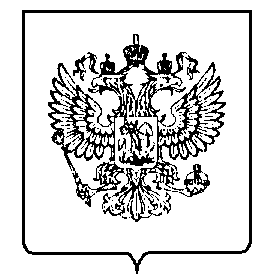 МИНФИН РОССИИФЕДЕРАЛЬНАЯ НАЛОГОВАЯСЛУЖБАУФНС РОССИИ ПО ОРЛОВСКОЙ ОБЛАСТИМЕЖРАЙОННАЯ ИНСПЕКЦИЯФЕДЕРАЛЬНОЙ НАЛОГОВОЙ СЛУЖБЫ №8ПО ОРЛОВСКОЙ ОБЛАСТИ(Межрайонная ИФНС России №8 по Орловской области)ЗАМЕСТИТЕЛЬ НАЧАЛЬНИКА ИНСПЕКЦИИМосковское шоссе, 119, г. Орёл, 302025,Телефон: (4862)39-23-30; Телефакс: (4862)39-23-49;www.nalog.gov.ruМИНФИН РОССИИФЕДЕРАЛЬНАЯ НАЛОГОВАЯСЛУЖБАУФНС РОССИИ ПО ОРЛОВСКОЙ ОБЛАСТИМЕЖРАЙОННАЯ ИНСПЕКЦИЯФЕДЕРАЛЬНОЙ НАЛОГОВОЙ СЛУЖБЫ №8ПО ОРЛОВСКОЙ ОБЛАСТИ(Межрайонная ИФНС России №8 по Орловской области)ЗАМЕСТИТЕЛЬ НАЧАЛЬНИКА ИНСПЕКЦИИМосковское шоссе, 119, г. Орёл, 302025,Телефон: (4862)39-23-30; Телефакс: (4862)39-23-49;www.nalog.gov.ruМИНФИН РОССИИФЕДЕРАЛЬНАЯ НАЛОГОВАЯСЛУЖБАУФНС РОССИИ ПО ОРЛОВСКОЙ ОБЛАСТИМЕЖРАЙОННАЯ ИНСПЕКЦИЯФЕДЕРАЛЬНОЙ НАЛОГОВОЙ СЛУЖБЫ №8ПО ОРЛОВСКОЙ ОБЛАСТИ(Межрайонная ИФНС России №8 по Орловской области)ЗАМЕСТИТЕЛЬ НАЧАЛЬНИКА ИНСПЕКЦИИМосковское шоссе, 119, г. Орёл, 302025,Телефон: (4862)39-23-30; Телефакс: (4862)39-23-49;www.nalog.gov.ruМИНФИН РОССИИФЕДЕРАЛЬНАЯ НАЛОГОВАЯСЛУЖБАУФНС РОССИИ ПО ОРЛОВСКОЙ ОБЛАСТИМЕЖРАЙОННАЯ ИНСПЕКЦИЯФЕДЕРАЛЬНОЙ НАЛОГОВОЙ СЛУЖБЫ №8ПО ОРЛОВСКОЙ ОБЛАСТИ(Межрайонная ИФНС России №8 по Орловской области)ЗАМЕСТИТЕЛЬ НАЧАЛЬНИКА ИНСПЕКЦИИМосковское шоссе, 119, г. Орёл, 302025,Телефон: (4862)39-23-30; Телефакс: (4862)39-23-49;www.nalog.gov.ruГлаве районной администрации№07-03/Главе районной администрацииГлаве районной администрацииНа №Главе районной администрацииГлаве районной администрацииО направлении материалов для размещения на официальном сайтеО направлении материалов для размещения на официальном сайтеО направлении материалов для размещения на официальном сайтеО направлении материалов для размещения на официальном сайтеГлаве районной администрации